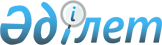 Қазақстан Республикасы Сыртқы істер министрінің "Консулдық іс-әрекеттерді  
жасағаны үшін алынатын консулдық алымдары ставкаларының мөлшерлерін
бекіту туралы" 2007 жылғы 14 желтоқсандағы N 08-1-1-1/428 бұйрығына толықтыру мен өзгерістер енгізу туралы
					
			Күшін жойған
			
			
		
					Қазақстан Республикасы Сыртқы істер министрлігінің 2008 жылғы 23 шілдедегі N 08-1-1-1/214 Бұйрығы. Қазақстан Республикасының Әділет министрлігінде 2008 жылғы 15 тамызда Нормативтік құқықтық кесімдерді мемлекеттік тіркеудің тізіліміне N 5283 болып енгізілді. Күші жойылды - Қазақстан Республикасы Сыртқы істер министрінің 2009 жылғы 29 сәуірдегі N 08-1-1-1/115 бұйрығымен.      Күші жойылды - ҚР Сыртқы істер министрінің 2009.04.29 N 08-1-1-1/115 бұйрығымен. 

      Қолданушылардың назарына!!! 

      Бұйрықтың қолданысқа енгізілу тәртібін 2-тармақтан қараңыз. 

       БҰЙЫРАМЫН: 

      1. Қазақстан Республикасы Сыртқы істер министрінің "Консулдық іс-әрекеттер жасағаны үшін алынатын консулдық алымдар ставкаларының мөлшерлерін бекіту туралы" 2007 жылғы 14 желтоқсандағы N 08-1-1-1/428 бұйрығына (Нормативтік құқықтық актілердің мемлекеттік тіркеу тізілімінде 2007 жылғы 26 желтоқсанда N 5067 болып тіркелген, "Қазақстан Республикасының нормативтік-құқықтық актілер бюллетенінде" 2008 жылғы ақпан айында N 2, 303-бабында жарияланған) төмендегідей толықтырулар мен өзгерістер енгізілсін: 

      бұйрықтың 2, 3, 5, 6, 7, 9, 10, 11, 12, 14, 15, 17, 18, 19, 20, 21, 22, 24, 26, 27, 29, 32, 34, 36, 38, 39, 40, 41, 42, 43, 44, 45, 46, 47, 49-қосымшаларына: 

      Әзірбайжан Республикасында, Египет Араб Республикасында, Беларусь Республикасында, Венгрия Республикасында, Израиль Мемлекетінде, Иордания Хашимит Корольдігінде, Ауғанстан Ислам Республикасында, Иран Ислам Республикасында, Пәкістан Ислам Республикасында, Үндістан Республикасында, Канадада, Испания Корольдігінде, Қытай Халық Республикасында, Корея Республикасында, Қырғыз Республикасында, Нидерланд Корольдігінде, Сауд Арабиясы Корольдігінде, Малайзияда, Біріккен Араб Әмірліктерінде, Польша Республикасында, Сингапур Республикасында, Тәжікстан Республикасында, Түрікменстанда, Украина және Молдова Республикасында, Француз Республикасында, Чех Республикасында, Швейцария Конфедерациясында, Жапонияда, Болгария Республикасында, Ұлы Ливия Араб Социалистік Халық Жамахириясында, Грек Республикасында, Норвегия Корольдігінде, Тайланд Корольдігінде, Ливан Республикасында, Куба Республикасында консулдық іс-әрекеттер жасағаны үшін алынатын консулдық алымдар ставкаларының мөлшерлерінде: 

      29-тармақтағы "5-50" деген цифрлар "10" деген цифрға ауыстырылсын; 

      бұйрықтың 3-қосымшасында: 

      Египет Араб Республикасында консулдық іс-әрекеттер жасағаны үшін алынатын консулдық алымдар ставкаларының мөлшерлерінде: 

      тақырыптағы "Египет Араб Республикасында" деген сөздерден кейін "және Сирия Араб Республикасында" деген сөздермен толықтырылсын; 

      бұйрықтың 30-қосымшасында: 

      Ұлыбритания және Солтүстік Ирландия Біріккен Корольдігінде консулдық іс-әрекеттер жасағаны үшін алынатын консулдық алымдар ставкаларының мөлшерлері осы бұйрықтың қосымшасына сәйкес редакцияда жазылсын; 

      бұйрықтың 35-қосымшасында: 

      Өзбекстан Республикасында консулдық іс-әрекеттер жасағаны үшін алынатын консулдық алымдар ставкаларының мөлшерлерінде: 

      7-тармақтағы "60" деген цифр "30" деген цифрға ауыстырылсын. 

      2. Осы бұйрық оны алғаш ресми жариялағаннан кейін күнтізбелік он күн өткен соң қолданысқа енгізіледі.       Министрдің м.а.                                    А. СМИРНОВ                                           Қазақстан Республикасы 

                                         Сыртқы істер министрінің 

                                          2008 жылғы 23 шілдедегі 

                                          N 08-1-1-1/214 бұйрығына 

                                                  Қосымша                                            Қазақстан Республикасы 

                                          Сыртқы істер министрінің 

                                         2007 жылғы 14 желтоқсандағы 

                                          N 08-1-1-1/428 бұйрығына 

                                                 30-қосымша 

    Ұлыбритания және Солтүстік Ирландия Құрама Корольдігінде 

    консулдық іс-әрекеттер жасағаны үшін алынатын консулдық 

                алымдар ставкаларының мөлшерлері             Айлық есептік көрсеткіш - мрп 
					© 2012. Қазақстан Республикасы Әділет министрлігінің «Қазақстан Республикасының Заңнама және құқықтық ақпарат институты» ШЖҚ РМК
				N 

р/с 
Консулдық іс-әрекеттердің атауы 
Консулдық алым- 

дардың ставкалары 

(АҚШ долларында 

немесе аек-тің %) 
1 Қазақстан Республикасының қызметтік паспортын ресімдеу 20 АҚШ доллары 2 Қазақстан Республикасы азаматының паспортын ресімдеу 50 АҚШ доллары 3 Қазақстан Республикасының азаматы паспортының қолданыс мерзімін ұзарту 30 АҚШ доллары 4 Қазақстан Республикасы азаматының паспортына балалардың деректерін  жазу (шығару)   15 АҚШ доллары 5 Шетелдік дипломатиялық өкілдіктерге виза беру туралы  нотаны  жасау  және басып шығару   15 АҚШ доллары 6 Қазақстан Республикасына келуге (кетуге) бір мәртелік виза немесе оны үш айға дейінгі мерзімге ұзарту   30 АҚШ доллары 7 Бір мәрте келу-кету немесе кету-келу визаларына немесе оларды үш айға дейінгі мерзімге ұзарту   60 АҚШ доллары 8 Екі мәрте келу-кету визасы немесе  кету-келу визасы немесе оларды үш айға дейінгі мерзімге ұзарту   80 АҚШ доллары 9 Үш мәрте келу-кету визасы немесе  кету-келу визасы немесе оларды үш айға дейінгі мерзімге ұзарту   105 АҚШ доллары 10 Көп мәртелік виза немесе оны ұзарту 

мерзімі: 

                      бір жылға дейін 

                      екі жылға дейін   200 АҚШ доллары 

400 АҚШ доллары 11 Туристік виза: 

             бір мәрте 30 күнге дейін 

             екі мәрте 60 күнге дейін 40 АҚШ доллары 

60 АҚШ доллары 12 Транзиттік виза     20 АҚШ доллары 13 Қазақстан Республикасына қайтып 

оралуға арналған куәлікті беру 15 АҚШ доллары 14 Шетелге жеке ісі бойынша кеткен 

Қазақстан Республикасы азаматының 

шетелде тұрақты тұруға қалу туралы 

өтініштерін ресімдеу    300 АҚШ доллары 15 Шетелге тұрақты тұруға келген 

Қазақстан Республикасының азаматтарын 

консулдық есепке алу: 

                        есепке алу 

                        есептен шығару    30 АҚШ доллары 

тегін 16 Қазақстан Республикасына тұрақты 

тұруға келу туралы шетел азаматтары 

мен азаматтығы жоқ адамдардың 

өтінішін ресімдеу    100 АҚШ доллары 17 Қазақстан Республикасының азаматтығына 

қабылдау және қалпына келтіру туралы 

өтінішті ресімдеу   150 АҚШ доллары 18 Қазақстан Республикасының азаматтығы- 

нан шығу туралы өтінішті ресімдеу 300 АҚШ доллары 19 Тууды, әкелікті айқындауды, ұл бала 

(қыз бала) асырап алуды тіркеу және 

тиісті куәліктерді беру   20 АҚШ доллары 20 Некеге тұруды тіркеу және неке туралы куәлікті беру 30 АҚШ доллары 21 Некені бұзуды тіркеу және бұл туралы 

куәлік беру 60 АҚШ доллары 22 Заңда белгіленген тәртіппен 

хабар-ошарсыз кетті деп немесе жүйке 

ауруы немесе ақыл-есінің кемдігі 

салдарынан әрекетке қабілетсіз деп 

танылған адамдармен, не қылмыс 

жасағаны үшін үш жылдан кем емес 

мерзімге бас бостандығынан айыруға 

сотталған адамдармен некені бұзуды 

тіркеу         30 АҚШ доллары 23 Некеге тұруына байланысты жағдайлардан 

басқа реттерде тегін, атын, әкесінің 

атын өзгерту туралы материалдарды 

ресімдеу, сондай-ақ ұлтын өзгертуді 

тіркеу     50 АҚШ доллары 24 Азаматтық хал актілерін тіркеу туралы 

мұрағат материалдары бойынша қайталап 

куәліктер беру   40 АҚШ доллары 25 Тууы туралы, некеге тіркелгені, 

некенің бұзылғаны туралы, қайтыс 

болғандығы туралы жазбаларды 

өзгертуге, толықтыруға, түзетуге және 

қалпына келтіруге байланысты 

куәліктерді беру      20 АҚШ доллары 26 Некеге тіркелу мақсатында шет 

елдердегі азаматтық хал актілерін 

тіркеу органдарына ұсыну үшін анықтама 

беру    20 АҚШ доллары 27 Құжаттарды талап ету (әрбір құжат үшін) 30 АҚШ доллары 28 Құжаттарды заңдастыру (әрбір құжат үшін) 50 АҚШ доллары 29 Апостиль қою үшін құжаттарды қабылдау 

және одан әрі жолдау (әрбір құжат 

үшін) 50 АҚШ доллары 30 Мүлікті, оның ішінде автокөлік 

құралдарын пайдалану мен иелік ету 

және несие операцияларын жасау құқығына арналған сенімхаттарды 

нотариалды түрде куәландыру     100 АҚШ доллары 31 Түрлі тұлғалар мен мекемелерден банк 

мекемелеріндегі пошталық аударым 

бойынша ақшаны алуға, сәлемдемелерді, 

салымға иелік етуге арналған 

хат-хабарды және т.с алуға, 

сенімхаттарды нотариалды түрде 

куәландыру, сондай-ақ алдын-ала сенім 

білдіру тәртібімен берілетін 

сенімхаттарды куәландыру         50 АҚШ доллары 32 Бағалауға жатпайтын бөлу шарттарын, 

кепілдікті және басқа да шарттарды 

нотариалды түрде куәландыру   60 АҚШ доллары 33 Бағалауға жататын шарттарды нотариалды түрде куәландыру шарт сомасының 1%, 

бірақ 120 АҚШ 

долларынан кем емес 34 Автомотокөлікті иеліктен айыру 

шарттарын нотариалды түрде куәландыру 100 АҚШ доллары 35 Қазақстан Республикасының аумағында 

орналасқан жылжымайтын мүлікті 

иеліктен айыру туралы шарттардан басқа 

өзге де шарттарды нотариалды түрде 

куәландыру     50 АҚШ доллары 36 Білім, жұмыс, туралы құжаттардың 

көшірмелерін, азаматтық хал актілерін 

жазбаларын, сондай-ақ  құжаттардың 

үзінділерін (әр бетінің) және т.б. 

нотариалды түрде куәландыру     50 АҚШ доллары 37 Қойылған қолдың түпнұсқалығын 

нотариалды түрде куәландыру (әрбір 

құжат үшін)   50 АҚШ доллары 38 Азаматтарға мүлік және қаржы 

мәселелері бойынша олардың Қазақстан 

Республикасының дипломатиялық 

өкілдіктері мен консулдық мекемелерін- 

де сақтаулы құжаттарынан үзінділер 

мен көшірмелерді беру      50 АҚШ доллары 39 Аударма жасау мен оның дұрыстығын бір 

мезгілде нотариалды түрде куәландыру 

(әрбір беті үшін): 

              шет тілдерінен аударма 

              шет тілдеріне аударма    50 АҚШ доллары 

50 АҚШ доллары 40 Консулдық лауазымды тұлғаның 

қатысуынсыз жасалған аударманың 

дұрыстығын куәландыру (әрбір бетіне)   15 АҚШ доллары 41 Құжаттарды көшіру (әрбір бет үшін) 15 АҚШ доллары 42 Қамқоршыны тағайындау туралы актіні 

жасау 50 АҚШ доллары 43 Қамқорлыққа алынған мүлікті басқару мүлік сомасының 0,5%, жөніндегі 

есепті бекіту бірақ 

30 АҚШ долларынан 

кем емес 44 Мұралық мүліктің тізбесін жасау, 

сондай-ақ мұралық мүлікті қорғау 

жөніндегі шараларды қабылдау мүлік сомасының 1%, 

бірақ 

60 АҚШ долларынан 

кем емес 45 Мүдделі адамдардың өтініштері 

негізінде ұсынылған тізім бойынша 

мүлікке тексеру жүргізу мүлік сомасының 1%, 

бірақ 

60 АҚШ долларынан 

кем емес 46 Өсиетхатты нотариалды түрде куәландыру 100 АҚШ доллары 47 Мұраға берушінің өтініші бойынша 

өсиетхатқа қандай да бір өзгерістер 

мен толықтырулар енгізу 100 АҚШ доллары 48 Консулдық мекемелерде өсиетхатты 

сақтау 100 АҚШ доллары 49 Мұрагерлік құқығы туралы куәлікті 

консулдық лауазымды тұлғаның беруі 100 АҚШ доллары 50 Көпшілікке арналған саудада тауарларды 

немесе өзге де мүліктерді сату түскен соманың 1%, 

бірақ 

60 АҚШ долларынан 

кем емес 51 Өсиетхаттан басқа құжаттар пакетін 

консулдық мекемелерде сақтау (бір 

айда)   20 АҚШ доллары 52 Мұрагерліктен басқа ақшаны, бағалы 

қағаздарды және басқа да құндылықтарды 

сақтау (ай сайын)   жалпы соманың 0,2 % 53 Мүлікті немесе ақша сомаларын тиесілігі бойынша беруге 6 айға 

дейінгі мерзімге депозитке қабылдау 

(ай сайын)    жалпы соманың 0,2 % 54 Заңды тұлғалардың мекен-жайына 

дипломатиялық поштамен құжаттар жолдау 100 АҚШ доллары 55 Шетелден кеме сатып алған жағдайда, 

оған Қазақстан Республикасының 

мемлекеттік туымен жүзу құқығына 

арналған куәлік беру, Қазақстан 

Республикасының заңнамасымен немесе 

Қазақстан Республикасы қатысушысы 

болып табылатын халықаралық шарттармен 

көзделген Қазақстан Республикасының 

кемелеріне қатысты декларациялар мен 

басқа да құжаттарды  жасау және 

куәландыру      60 АҚШ доллары 56 Консулдық алымдардың осы ставкаларында 

айтылмаған, заңды маңызы бар түрлі 

сипаттағы анықтамалар беру 30 АҚШ доллары 